Муниципальное дошкольное образовательное бюджетное учреждение «Центр развития ребёнка – детский сад № 26 «Росинка» Арсеньевского городского округа«24» июля 2023 г.                                                     №    51/1-аПриказОб открытии на базе ОО региональной стажировачной площадки Приморского края «Детский сад – маршруты развития».В соответствии с приказом министерства образования Приморского края от 19.07.2023 г. № 23/10038 «О назначении государственного автономного учреждения дополнительного профессионального образования «Приморский краевой институт развития образования» региональным координатором работ по реализации проекта «Система стажировочных площадок Приморского края «Детский сад – маршруты развития»ПРИКАЗЫВАЮ:Открыть на базе МДОБУ ЦРР детский сад № 26 «Росинка» региональную стажировочную площадку для организации мероприятий стажировки педагогических и руководящих работников образовательных учреждений.Создать рабочую группу по сопровождению мероприятий региональной стажировочной площадки (приложение).Рабочей группе разработать план работы региональной стажировочной площадки, программу стажировки на 2022-2023 гг.Разместить новостную информацию о создании региональной стажировочной площадки на базе МДОБУ ЦРР детский сад № 26 «Росинка» на официальном сайте организации, социальных сетях.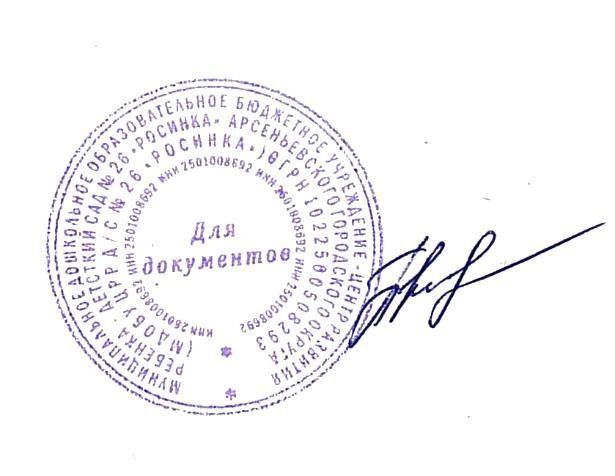  Контроль за исполнением приказа оставляю за собой.Заведующий МДОБУ ЦРР детский сад № 26 «Росинка»        ___________     Т.С. Пиковая